Publicado en Sevilla el 04/04/2024 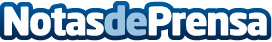 El Sevilla FC y Social Energy®: 'la alianza que ilumina el horizonte del Fútbol Femenino'El Sevilla FC Femenino y Social Energy® han sellado un acuerdo revolucionario que promete marcar un nuevo estándar en el mundo del fútbol femenino. El Sevilla FC y Social Energy® se enorgullecen del acuerdo por el cual la empresa energética referente se convertirá en patrocinador principal del primer equipo femenino durante las próximas tres temporadasDatos de contacto:socialenergy.esSocial Energy®955 44 11 11 / 627 0Nota de prensa publicada en: https://www.notasdeprensa.es/el-sevilla-fc-y-social-energy-la-alianza-que Categorias: Internacional Nacional Fútbol Marketing Andalucia http://www.notasdeprensa.es